ELENCO CONTATTI DI EMERGENZA STAMPABILE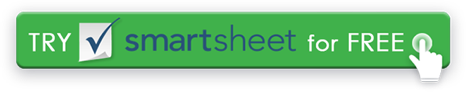 CONTATTI DI EMERGENZACONTATTI DI EMERGENZACONTATTI DI EMERGENZACONTATTI DI EMERGENZACONTATTI DI EMERGENZACONTATTI DI EMERGENZACONTATTO 1 NOMERELAZIONERELAZIONETELEFONO 1TELEFONO 2TELEFONO 2INDIRIZZOCONTATTO 2 NOMERELAZIONERELAZIONETELEFONO 1TELEFONO 2TELEFONO 2INDIRIZZOCONTATTO 3 NOMERELAZIONERELAZIONETELEFONO 1TELEFONO 2TELEFONO 2INDIRIZZOVICINI / PROPRIETARIO / HOAVICINI / PROPRIETARIO / HOAVICINI / PROPRIETARIO / HOAVICINI / PROPRIETARIO / HOAVICINI / PROPRIETARIO / HOAVICINI / PROPRIETARIO / HOAVICINO 1 NOMETELEFONOVICINO 2 NOMETELEFONOVICINO 3 NOMETELEFONOPROPRIETARIO / HOATELEFONOINFORMAZIONI DI CONTATTO MEDICOINFORMAZIONI DI CONTATTO MEDICOINFORMAZIONI DI CONTATTO MEDICOINFORMAZIONI DI CONTATTO MEDICOINFORMAZIONI DI CONTATTO MEDICOINFORMAZIONI DI CONTATTO MEDICONOME MEDICONOME MEDICOTELEFONONOME DENTISTANOME DENTISTATELEFONOOSPEDALE PREFERITOOSPEDALE PREFERITOTELEFONOPOLIZIA / AMBULANZA / VIGILI DEL FUOCO: 9-1-1POLIZIA / AMBULANZA / VIGILI DEL FUOCO: 9-1-1POLIZIA / AMBULANZA / VIGILI DEL FUOCO: 9-1-1POLIZIA / AMBULANZA / VIGILI DEL FUOCO: 9-1-1POLIZIA / AMBULANZA / VIGILI DEL FUOCO: 9-1-1POLIZIA / AMBULANZA / VIGILI DEL FUOCO: 9-1-1DIPARTIMENTO DI POLIZIADIPARTIMENTO DI POLIZIATELEFONOVIGILI DEL FUOCOVIGILI DEL FUOCOTELEFONOAZIENDA ELETTRICAAZIENDA ELETTRICATELEFONOAZIENDA DEL GASAZIENDA DEL GASTELEFONOAZIENDA IDRICAAZIENDA IDRICATELEFONOCONTROLLO DEI VELENICONTROLLO DEI VELENITELEFONOCONTROLLO DEGLI ANIMALICONTROLLO DEGLI ANIMALITELEFONODISCONOSCIMENTOTutti gli articoli, i modelli o le informazioni fornite da Smartsheet sul sito Web sono solo di riferimento. Mentre ci sforziamo di mantenere le informazioni aggiornate e corrette, non rilasciamo dichiarazioni o garanzie di alcun tipo, esplicite o implicite, circa la completezza, l'accuratezza, l'affidabilità, l'idoneità o la disponibilità in relazione al sito Web o alle informazioni, agli articoli, ai modelli o alla grafica correlata contenuti nel sito Web. Qualsiasi affidamento che fai su tali informazioni è quindi strettamente a tuo rischio.